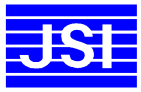 Issuance Date:  23rd June 2022Closing Date:	30th June 2022Request for Price Quotes/RFQ #. John Snow Inc. (JSI)-Integrated Projects Project, Nigeria.Terms and conditions of the solicitationA. NOTICE OF NON-BINDING SOLICITATIONIssuance of this solicitation does not constitute an award commitment on the part of John Snow Inc. (JSI) Nigeria, nor does it commit John Snow Inc. (JSI), Nigeria to pay for any costs incurred in the preparation or submission of the price quotes. John Snow Inc. (JSI), Nigeria reserves the right to reject any offers if such action is considered to be in the best interest of the projects.ContractJohn Snow Inc. (JSI), Nigeria reserves the right to issue Purchase Orders to multiple vendors.The Purchase Order, once accepted by the bidder, becomes a binding contract, including the content of JSI Standard Terms and Conditions, e.g., Anti-human Trafficking and Child Safeguarding Provisions.Invoicing and PaymentPayment will be made according to Article 6 of the JSI standard Purchase Order terms and conditions (see attached). Please note that the final payments are subject to 5% withholding tax.Number of Quotations per BidderIf so desired, firms may submit one or more alternative quotations per delivery location.JSI hereby reserves the right to reject bids received in response to this RFQ and is in no way bound to accept any proposal. JSI additionally reserves the right to negotiate the substance of the finalists’ proposals, including the option of accepting partial components of a proposal if appropriate. Quantities may be subject to change. Once a bid or partial quantity of a bid is accepted and confirmed with an order, failure to provide the goods in a timely way –except for force majeure- will be considered a failure to perform in accordance with this tender and with JSI’s standard contract terms and conditions.B. CONFIDENTIALITYAll information provided as part of this RFQ must be treated as confidential. In the event that any information is inappropriately released, JSI will seek appropriate remedies as stated in the attached Terms and Conditions.The content of proposals, discussions –including but not limited to email exchanges-, and all information received in response to this RFQ will be held strictly confidential, except as otherwise noted.C. COMMUNICATIONAll communications regarding this solicitation shall be directed to the appropriate parties at JSI. Contacting third parties involved in the project, the review panel, or any other party may constitute a conflict of interest, and could result in disqualification of the proposal.D. ACCEPTANCEAward of a proposal does not imply acceptance of its terms and conditions. JSI reserves the option to negotiate the final terms and conditions. JSI additionally reserves the right to negotiate the substance of the finalists’ proposals, as well as the option of accepting partial components of a proposal if deemed appropriate.E. RIGHT TO FINAL NEGOTIATIONSJSI reserves the option to negotiate on the final costs and final scope of work and also reservesthe option to limit or include third parties at JSI’s sole and full discretion in such negotiations.F. THIRD-PARTY LIMITATIONSJSI does not represent, warrant, or act as an agent for any third party as a result of this solicitation. This solicitation does not authorize any third party to bind or commit JSI in any way without JSI’s express written consent by duly authorized Senior Management staff.G. REVIEW PROCESSThe review process will involve a review panel with participants from JSI. It may, at JSI’sdiscretion involve other entities as determined necessary.H. PROPOSAL VALIDITYThe proposal shall be valid for 60 days after submission.Please        send        questions        on        the        RFQ,      in       one        email        tojsi_integratedproject_procurement@ng.jsi.com Bidders are expected to submit a signed financial bid in NGN with the company letterhead paper with the following:Detailed description of item and brands as specified above. You may quote for other brands; however, the specified brands are preferred.Country of origin or manufacture of each itemUnit Cost and total cost of itemsCost of Installation accessories per location (17 locations)Cost of Installation& Delivery per location (17 Locations)Delivery periodValidity of quotationWarrant period as applicableAll bids must be received, electronically at the following email address no later than June 30h,2022.  jsi_integratedproject_procurement@ng.jsi.comVIII. ATTACHMENTSA. TERMS AND CONDITIONS OF THE PURCHASE ORDERAttached is a list of JSI’s standard purchase order terms and conditions. Sincerely,Procurement Team,JSI Research & Training Institute, Inc., NigeriaJSI Research & Training Institute, Inc.9 Adamu Ciroma Cresent,Jabi District, AbujaVoiceFaxFCT – Nigeriajsi_integratedproject_procurement@ng.jsi.comemailwww.jsi.comwebRequest for Quotation (RFQ)Request for Quotation (RFQ)THIS IS NOT A CONTRACT. IT IS FOR INFORMATION PURPOSES ONLY.THIS IS NOT A CONTRACT. IT IS FOR INFORMATION PURPOSES ONLY.RFQ Number:JSI-TMA/HALG-2022-06-TMA01 (Supply and installation of equipment to hospital facilities)Equipment)Date:June 23, 2022Reply to:Jsi_integratedproject_procurement@ng.jsi.comVendor’s Expected DeliveryDate:Two weeks from the acknowledgment of a PurchaseOrder (PO)Delivery Location:1.  Minna, and Suleja Niger State2. Dutse, Jigawa State4. Yenagoa, Bayelsa State5. Ogoja, Ikom, Yakurr, Bakassi, and Calabar Cross River state6. Ikorodu, Lagos Island, Badagry, and Ojo, Lagos State7. Eket, Ikot Ekpene, Oron and Uyo Akwa IbomRFQ Closing Date:June 30, 2022Item DescriptionBrand NameSpecificationQuantity per locationLocations1Solar PanelsSunPower or UTL300W Mono Crystalline Solar panels12MinnaSulejaDutseYenagoaOgojaIkomYakurrBakassiLagos IslandIkoroduBadagryOjo2Inverter BatteryIndex or Quanta (India) Dry Cell deep cycle Battery200AH8MinnaSulejaDutseYenagoaOgojaIkomYakurrBakassiLagos IslandIkoroduBadagryOjo3Charger controllerFelicity100A MPPT1MinnaSulejaDutseYenagoaOgojaIkomYakurrBakassiLagos IslandIkoroduBadagryOjo4Battery RackAluminium For 8 batteries1MinnaSulejaDutseYenagoaOgojaIkomYakurrBakassiLagos IslandIkoroduBadagryOjo5Solar rack/hangerAluminium For 12 panels1MinnaSulejaDutseYenagoaOgojaIkomYakurrBakassiLagos IslandIkoroduBadagryOjo6DC BreakerABB20A2MinnaSulejaDutseYenagoaOgojaIkomYakurrBakassiLagos IslandIkoroduBadagryOjo7Solar powered RefrigeratorHaierSolar LED temperature display, Single-door 220L 1MinnaSulejaDutseYenagoaOgojaIkomYakurrBakassiLagos IslandIkoroduBadagryOjo8Inverter Vsolar3.5kva1MinnaSulejaDutseYenagoaOgojaIkomYakurrBakassiLagos IslandIkoroduBadagryOjo9Solar FreezerSMKSOLAR200L DC Chest Freezer7OgojaIkomYakurrLagos IslandIkoroduBadagryOjo10Solar PanelsSunPower or UTL300W Mono Crystalline Solar panels6OronIkot EkpeneUyoEket11Inverter BatteryIndex or Quanta (India) Dry Cell deep cycle Battery200AH4OronIkot EkpeneUyoEket12Charger controllerFelicity100A MPPT1OronIkot EkpeneUyoEket13Battery RackAluminium For 4 batteries1OronIkot EkpeneUyoEket14Solar rack/hangerAluminium For 6 panels1OronIkot EkpeneUyoEket15DC BreakerABB20A2OronIkot EkpeneUyoEket16Solar powered RefrigeratorHaierSolar LED temperature display, Single-door 220L 1OronIkot EkpeneUyoEket17Inverter Vsolar3.5kva1OronIkot EkpeneUyoEket18Solar PanelsSunPower or UTL300W Mono Crystalline Solar panels8Calabar19Inverter BatteryIndex or Quanta (India) Dry Cell deep cycle Battery200AH8Calabar20Charger controllerFelicity100A MPPT1Calabar21Battery RackAluminium For 8 batteries1Calabar22Solar rack/hangerAluminium For 8 panels1Calabar23DC BreakerABB20A2Calabar24Solar powered RefrigeratorHaierSolar LED temperature display, Single-door 220L 1Calabar25Inverter Vsolar3.5kva1Calabar